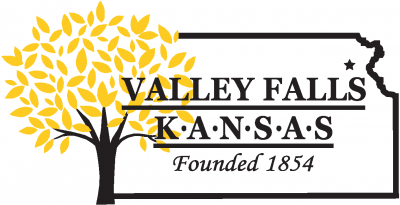 NUISANCE INSPECTION REPORTSTEP 1:DATE OF INSPECTION:_______________ NAME:_____________________LOCATION OF PROPERTY__________________MAILING ADDRESS:___________________FINDINGS:_________________________________________________________________________________________________________________________________________________________________________________________________________________________________________________________________________________________________________________________________________________________________________________________________________________________________________________________________________________________________________________________________________________________SIGNED:_____________________	Code Enforcement Officer*************************************************************************************STEP 2:NUISANCE 30 DAY COURTESY LETTER sent by mail on: _______________________________________FOLLOW-UP INSPECTION DATE:_________RESULTS:____________________________________________________________________________________________________________________________________________________*************************************************************************************STEP 3: 10 DAY NOTICE TO ABATE A NUISANCE WITH OPTION FOR A HEARING,Certified Mail Sent On: _______________Certified Mail Received and signed for on:_______________FOLLOW-UP INSPECTION DATE: ________ RESULTS:__________________________________________________________________________________________________________________________________________________________________HEARING REQUESTED: NO____ YES: _____ DATE OF SCHEDULED HEARING: _____________*************************************************************************************STEP 4: ADMINISTRATIVE HEARINGIndividual has neglected to complete the nuisance clean-up after being given the 30 day courtesy letter and the 10 day abatement notice served by certified U.S. Post Officer with option for a hearing.ADMINISTRATIVE FINDINGS ARE: _______ Nuisance is to be abated by land owner or occupant.	The work is to be completed by: ___________________________________ The City is to abate the Nuisance. _______ Complete The Notice to Appear in Court to be sent by Valley Falls Police Department. HEARING/DISCUSSION/RESULTS WERE: ___________________________________________________________________________________________________________________________________________________________________________________________________________________________________________________________________________________________________________________________________________________________ ADDITIONAL EXTENSION OF TIME TO ABATE A NUISANCE GIVEN ON: ____________________________ADDITIONAL EXTENSION OF TIME TO ABATE A NUISANCE GIVEN ON: _____________________*************************************************************************************Step 5:NOTICE TO APPEAR IN COURTSent by VFPD on:___________ SERVED ON:_____________COURT DATE: _______________ EXPECTED COMPLETION DATE GIVEN AT COURT:__________________FOLLOW-UP INSPECTIONS: _______________________________________________________________________________________________________________________________________________________________________________________________________________________________________________________________